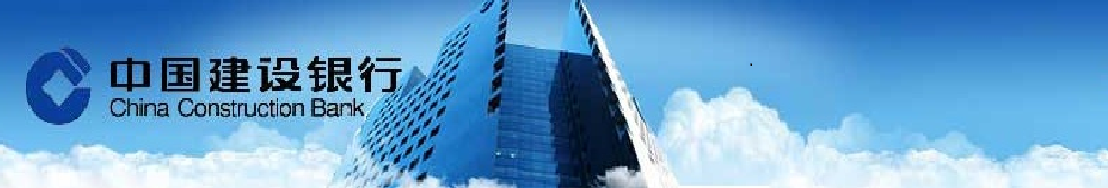 一名美國財政部高級官員表示，美國財長努欽本周首次出席20國集團(G20)會議時將為美國“積極爭取”利益，包括重申避免競爭性貨幣貶值的承諾。該官員向記者表示，努欽將敦促G20國家使用所有可動用的工具加強全球經濟成長。努欽將在周五和周六出席在德國舉行的20國集團財長和央行行長會議。歐洲央行(ECB)管委維斯科表示，美國總統特朗普的經濟政策可能損害全球貿易，並可能推動美國利率加速上升。他並稱，考慮到美國當前接近全面就業的經濟狀況，強勁的財政擴張可能帶來放大周期影響的風險。在這種情況下，美聯儲貨幣條件正常化的進程有可能不會那麼漸進地進行。 外匯市場    台幣兌美元周一收升逾1角，中止連三日跌勢。儘管美國2月非農就業崗位增幅大於預期，但其2月薪資增幅稍低於預估，令外資美元多頭部位略見調節壓力，且歐元強升也帶動台幣隨韓元等亞幣走揚，而台股止跌反彈亦提振台幣升勢。預計台幣今日區間在30.850-31.000之間。貨幣市場    台灣銀行間短率周一大致平穩。市場資金情勢大致平穩，目前仍關注台幣偏弱是否令外商銀資金短少，以及周三美國聯邦儲備理事會(FED)宣布利率決議。人民幣市場部分，隔拆利率在2.50%-3.50%，一年天期cnh swap落在 2,220 -2,280。債券市場    週一美國無重要數據公佈，市場關注焦點仍聚焦週四凌晨FOMC會議，目前市場預估3月份將進一步升息，昨日美債利率持續走揚，終場美債10年券利率上揚5.1bps收2.626%；30年券利率上揚4.7bps收3.212%，今日美國關注生產者物價，FOMC會議前預估利率走勢將維持高檔震盪，短線操作暫以觀望為宜。期貨市場    週一離岸人民幣匯率維持區間震盪整理，週四凌晨FOMC會議預估升息1碼，後續市場觀注未來升息展望，晚間盤離岸人民幣匯率突破整理區間6.89~6.8970，最高來到6.90上方。換匯點下滑，一個月降至230(-60)，一年期2260(-80)。人民幣匯率期貨市場週一成交量小幅升至1,011口，約當金額0.331億美金，留倉口數3,910口，約當留倉金額1.396億美金。Economic Data免責聲明本研究報告僅供本公司特定客戶參考。客戶進行投資決策時，應審慎考量本身之需求、投資風險及風險承壓度，並就投資結果自行負責，本公司不作任何獲利保證，亦不就投資損害負任何法律責任。本研究報告內容取材自本公司認可之來源，但不保證其完整性及精確性、該報告所載財務資料、預估及意見，係本公司於特定日期就現有資訊所作之專業判斷，嗣後變更時，本公司將不做預告或更新；本研究報告內容僅供參考，未盡完善之處，本公司恕不負責。除經本公司同意，不得將本研究報告內容複製、轉載或以其他方式提供予其他第三人。FXLastHighLowUSD/TWD30.91631.01530.911USD/CNY6.91436.9156.9036USD/CNH6.89636.89726.8804USD/JPY114.88114.95114.48EUR/USD1.06531.07141.0652AUD/USD0.75710.75920.7531Interest RateInterest RateLastChgTW O/NTW O/N0.1830.002TAIBOR 3MTAIBOR 3M0.65911-0.00011CNT TAIBOR 3MCNT TAIBOR 3M5.0847-0.736CNT TAIBOR 1YCNT TAIBOR 1Y5.2433-0.1047TW IRS 3YTW IRS 3Y0.90770.0027TW IRS 5YTW IRS 5Y1.1750.0075TW 5Y BONDTW 5Y BOND0.8945-0.0155TW 10Y BONDTW 10Y BOND1.20220.0097SHIBOR O/NSHIBOR O/N2.379-0.0229SHIBOR 1MSHIBOR 1M4.12260.0073SHIBOR 3MSHIBOR 3M4.2925-0.0017CN 7Y BONDCN 7Y BOND3.222-0.006CN 10Y BONDCN 10Y BOND3.379-0.042USD LIBOR O/NUSD LIBOR O/N0.68189-0.00022USD LIBOR 3MUSD LIBOR 3M1.121220.00166USD 10Y BONDUSD 10Y BOND2.62580.0403USD 30Y BONDUSD 30Y BOND3.21220.0358CommodityCommodityLastChgBRENTBRENT51.35-0.05WTIWTI48.4-0.05GOLDGOLD1204.3-0.39StockStockLastChgDow JonesDow Jones20881.48-21.5NasdaqNasdaq5875.78414.058S&P 500S&P 5002373.470.87DAXDAX11990.0326.85SSEASSEA3364.09825.463HISHIS23829.6741.33TAIEXTAIEX9697.3437.48Nikkei 225Nikkei 22519633.75-12.59KOSPIKOSPI2117.598.83Source: BloombergSource: BloombergSource: BloombergSource: BloombergDate CountryEventPeriodSurveyActualPrior03/14CH固定資產農村除外年至今(年比)Feb8.30%--8.10%03/14USPPI最終需求(年比)Feb1.90%--1.60%03/14USPPI(不含食品及能源)(年比)Feb1.50%--1.20%03/14-03/18CH外國直接投資(年比)人民幣Feb-4.20%---9.20%